Aşağıdaki özelliklerden hangisi Divan nesrinde yoktur? (1974/ÖSYS)A)      Dilin, yabancı kelime ve tamlamalarla yüklü olmasıB)     Söz ve ses sanatlarına önem ver                      C)     Söyleyiş güzelliğinden çok düşünceye   önem verilmesİ                                                                D)     Kullanılan cümlelerin çok uzun olması E)     Noktalama işaretlerine yer verilmemesi2.      Bir merhaleden güneşle derya görünürBir merhaleden iki dünya görünür Son merhale bir fasl-ı hazandır ki sürer Geçmiş gelecek cümlesi rüya görünürBu parçanın nazım şekli aşağıdakilerden hangisidir? (1974/ÖSYSA)Rubai                                                               B)Murabba                                                          C) TuyuğD)Şarkı                                                                                                   E) Musammat3.      “Divan şiiri, özellikle , bir bakıma en az yarar güden şiirdir. Divan şairi,  salt söz ustalığına önem verir, bu ustalığı ile duygulandırır okuyucusunu.  Divan şairi halk hikayecisi ile birleşir.  ise şiire yararın karıştığı daha belirgindir.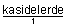 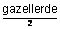 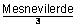 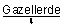           Bu paragrafta bilgi yanlışlığı vardır. Paragraftaki numaralandırılmış sözcüklerden hangilerinin yerleri değiştirilirse, bu yanlışlık giderilmiş olur? (1976/ÖSYS)A) 2 ve 3     B) 4 ve 1     C) 1 ve 2     D) 3 ve 1     E) 4 ve 34.      Aşağıdakilerden hangisi Divan şiirinin belirleyici özelliklerinden biri değildir?(1977/ÖSYS)A)      Mecaz manzumlarla yüklü olmasıB)     Dış dünyaya yönelik somut konuların işlenmesiC)     Şekil güzelliği sağlamak için eşanlamlı sözlere yer verilmesiD)     Kişisel sevinçlere ve acılara çok az yer verilmesiE)     Tasavvufla ilgili terimlere geniş ölçüde yer verilmesi5.      Aşağıdaki dizelerin hangisinde konularına göre adlandırılan şiirler birlikte verilmiştir?(1978/ÖSYS)A)      kaside - gazel - rubai - mersiyeB)     terkibibent - kaside - naat - güzellemeC)     müstezat - ağıt - mesnevi - hicviyeD)     şarkı - nefes - taşlama - terciibentE)     mersiye - koçaklama - tevhit - ilahi6.      “Aşk derdiyle hoşem el çek ilacımdan tabib          Kılma derman kim helâkim zehri dermanımdadır.”Bu beyitte, Divan edebiyatının ortak konularından hangisi işlenmiştir? (1981/ÖSYS)A)      Aşk acısından duyulan mutlulukB)     Sevgiliye duyulan özlemC)     Aşk ıstırabının insanı olgunlaştıracağı inancıD)     Sevginin cefasının sürüp gitmesi için Tanrı’ya yakarışE)     Aşk derdine derman bulunamayış7.      Beni ağlayan beni kim, üstüme gelmez ölicek          Bir avuç toprak atar bad-ı sabadan gayrı.”          Yukarıdaki dizeler, Divan şiiriyle ilgili olarak aşağıda verilen yaygın yargılardan hangisiyle bağdaşmaz? (1981/ÖSYS)A)      Bütün şiirlerde aruz ölçüsü kullanılmıştır.B)     Yapıt, değişmez kurallara göre, güçlü bir düzen içinde ve çoklukla beyit beyit işlenir.C)     Söz ve anlam sanatlarına sık sık başvurulur.D)     Biçim ve söyleyiş kaygısı oldukça ağır basar.E)     İnsandan kopuk, insanı anlatmayan soyut bir dünyası vardır8.      Nedim’le Fuzuli’yi karşılaştıran aşağıdaki yargılardan hangisi yanlıştır? (1984/ÖSYS)A)      Nedim, şiirine günlük hayatı yansıtmış; Fuzuli ise bundan kaçınmıştır.B)     İkisi de kasideden çok gazelde başarılı olmuştur.C)     Fuzuli tasavvuftan esinlenmiş, Nedim tasavvufla hiç ilgilenmemiştir.D)     İkisinin de dili, çağdaşlarına göre daha sadedir.E)     İkisinin de, “Divan”larından başka, “Mesnevi”leri de vardır. 9.      “Fuzuli, Leyla ve Mecnun’u ile bütün edebiyatımız boyunca tek başına kalmış bir eserin sahibidir. Baki’nin Mersiye’si gibi, onun Mesnevi’si de uzun zamanı kapatan eserlerdendir. Çağdaşı Yahya Bey gibi, Atai gibi bu yola heves edenler az çok bölgesel konuları ele almışlar ya da çevriye özenmişlerdir.          Parçaya göre, Fuzuli’nin Mesnevi’si ile Baki’nin Mersiye’sinin ortak özelliği aşağıdakilerden hangisidir? (1985/ÖSYS)A)      Uzun zaman, eşdeğerde benzerlerinin yazılmamış olmasıB)     Şairlerinin bu türlerde başka eser vermemiş olmalarıC)     Bu eserlerle “mesnevi” ve “mersiye” devrinin kapanmış olmasıD)     Türlerinin ilk örnekleri sayılmalarıE)     İki büyük çağdaş şair tarafından yazılmış olmaları10.    Aşağıdaki dizelerden hangisi, tümüyle Divan edebiyatı ürünlerinin adlarıdır?          (1986/ÖSYS)A)      gazel - şarkı - murabba - mani - mesneviB)     rubai - muhammes - destan - tuyuğ - masalC)     tuyuğ - kaside - murabba - türkü - gazelD)     müstezat - mersiye - gazel - naat - münacatE)     şarkı - ağıt - rubai - müstezat - mani11.    Aşağıdaki edebiyat dönemlerinin hangisinde, şairlerin büyük bir çoğunluğu, şiiri, toplumsal amaçlarından, bilimsel içeriklerden uzak, salt şiirsel değerleri ön plana alarak yazmışlar ve ortak biçimler içinde kalıplaşmış ortak kavramlar kullanmışlardır?          (1987/ÖSYS)A)      Cumhuriyet Dönemi EdebiyatıB)     Milli EdebiyatC)     Servet-i Fünûn Edebiyatı (Edebiyat-ı Cedide)D)     Tanzimat EdebiyatıE)     Divan Edebiyatı12.    Baki, gelmiş geçmiş Divan şairlerimizin çoğundan daha az eser vermiş, bir küçük Divan bırakmıştır. Buna karşın Divan edebiyatımızın en büyük şairlerinden biri olarak bilinir. Bu başarının belli başlı nedenini, onun... aramalıyız. Baki’nin tek dizesi bile, yazarını hemen belirler.          Bu parçada boş kalan yere aşağıdakilerden hangisi getirilebilir? (1988/ÖSYS)A)      yergilerindeki hünerindeB)     dilindeki sadelikteC)     seçtiği konuların güzelliğindeD)     kendine özgü üslubundaE)     aruzdaki ustalığında13.    Biyografi türüyle benzerlik gösteren eserlere Divan edebiyatında ne ad verilir?(1991/ÖSYS)A)Tezkire                                                             B)Münşeat                                                          C) HamseD)Velayetname                                                                                   E) Siyer14.    Kasidelerinde kullanıldığı ağır dil, gazellerinde, özellikle şarkılarında oldukça sadeleşir. Farsça ve Arapça şiirleri de olmakla birlikte şiirlerinin çoğu Türkçedir. Kasidelerinden çok, yeni buluşlarla süslediği şarkı ve gazelleriyle ünlüdür. Gazellerine, “Malumdur bemin sühanım mahlas istemez.” diye haklı olarak övünecek derecede kişiliğinin damgasını vurmuştur. Bu parçada tanıtılan Divan şairi aşağıdakilerden hangisidir? (1992/ÖSYS)A)Fuzuli                                                                                 B)Baki                                                                                   C) NedimD)Nefi                                                                                                                       E) Nabi15.     Çepçevre bahar içinde bir yer gördük          Ferhat ile Şirin’i beraber gördük          Baktık geceden fecre kadar ellerde          Yıldızlara yükselen kadehler gördükBu dörtlüğün nazım şekli aşağıdakilerden hangisidir? (1992/ÖSYS)A)Rubai                                                                                                 B)Mani                                                                                   C) ŞarkıD)Murabba                                                                      E)  Nefes16.    Aşağıdaki eserlerden hangisi 15. yüzyılda “mesnevi” biçiminde yazılmış bir yergidir?          (1994/ÖSYS)A)Tazarruname                                                                                                                      B) KabusnameC)İskendername                                                                                                  D) HarnameE) Garipname17.    Aşağıdaki beyitlerin hangisi bir kasidenin matla (ilk) beytidir? (1994/ÖSYS)A)      Bahar erdi yine düştü letafes gülistan üzre         Yine oldu zemin lütfu galip asman üzreB)     Gül devri ayş eyyamdır zevk usafa hengamıdır         Aşıkların bayramıdır bu mevsim-i ferhunde demC)     Cefa taşın ne gam atsa Hayali sana alçaklar         Belagat meyvesin hasıl eden nahl-i hünersin senD)     Bu derv içinde benim padişeh-i mülk-i sühan         Bana sunuldu kaside bana verildi gazelE)     Azırın yadıyle memnak olsa müjganım n’ola         Zayi olmaz gül temannasıyla vermek hare su18.    Gazelin ilk beytine , genellikle şairin adı bulunan sen beytine , en güzel beytine  denir. Her beyti aynı konudan bahseden gazele , her beyti aynı derecede güzel gazele  adı verilir.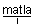 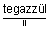 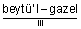 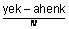 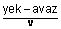           Bu parçadaki numaralı terimlerden hangisinin açıklaması yanlıştır? (1995/ÖSYS)A) I                       B) II                  C) III                   D)IV        E) V19.    Mesneviyle ilgili olarak aşağıda verilen bilgilerden hangisi yanlıştır? (1996/ÖSYS)A)      Uyak düzeni aa, ba, ca... biçimindedir.B)     Beyit sayısı, konunun işlenişine göre belirlenir.C)     Daha çok, aruz vezninin kısa kalıplarıyla yazılır.D)     Arap ve Türk edebiyatına İranlılardan geçmiştir.E)     Öyküleme gerektiren konular, bu türde işlenmişti20.    Bir şairin, başka bir şairin şiirini konu ve biçim yönünden örnek alarak aynı ölçü, aynı uyak ve aynı redifle yazdığı benzer şiire ne ad verilir? (1997/ÖSYS)A)Muhammes                                                  B) Nazire                                            C) MurabbaD)Taştir                                                                                 E) Meseddes21.    Divan şiiriyle ilgili aşağıdaki yargılardan hangisi yanlıştır? (1997/ÖSYS)A)      Yabancı sözcüklerle ve kurallarla yüklü bir dil kullanılmıştır.B)     Ölçü olarak aruz kullanılmıştır.C)     Kavramlar, ortaklaşa kullanılan kalıplaşmış sözlerle anlatılmıştır.D)     Konular genellikle gerçek yaşamdan alınmıştır.E)     Şiirler “divan” adı verilen kitaplarda toplanmıştır.22.    Bize İran edebiyatından geçmiştir. Dört dizeden oluşur. Aruz ölçüsünün kendine özgü kalıplarıyla yazılır. Az sözle önemli bir şey söylenerek sağlanan anlam yoğunluğu, başta gelen özelliğidir. Genelde felsefeyle ilgili düşünsel temalar işlenir.Bu parçada sözü edilen Divan şiiri biçimi aşağıdakilerden hangisidir? (1998/ÖSYS)A) Gazel                                                                B) Müstezat                                        C) MurabbaD)Rubai                                                                                                  E) Kas23.    Aşağıdakilerin hangisinde bir yazar, kendisine ait olmayan bir yapıtla birlikte verilmiştir?          (1998/ÖSYS)A)      Yusuf Has Hacip - Kutadgu BiligB)     Kaşgarlı Mahmut - Divanü Lügati’t-TürkC)     Ahmet Yesevi - Divan-ı HikmetD)     Ali Şir Nevai - Muhakemetü’l-LügateynE)     Kâtip Çelebi - Hüsn ü Aşk24.    15. yüzyılda  Farsçadan çevirdiği , 15. yüzyılda derlenip yazıya geçirildiği tahmin edilen , 17. yüzyılda  düzyazı türümüzün öyküye kaynaklık eden ilk      ürünleri olarak alınabilir. Klasik Osmanlı düzyazısının ürünlerinden olan - kıbnameler de yine bu türün kaynakları arasında sayılabilir.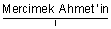 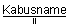 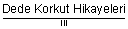 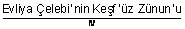 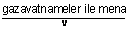 Bu parçada numaralandırılmış sözlerden hangisi bilgi yanlışlığına yol açmaktadır?(1998/ÖSYS)A) I          B) II          C) III       D) IV         E) V25.    Divan edebiyatı diye adlandırdığımız düşünüş ve yazış biçiminin tam anlamıyla başlaması, Türklerin Anadolu’ya egemen oldukları 13. yüzyıl sonlarına rastlar. Bu edebiyat, ... etkisi altında yeni edebiyatın doğduğu 19. yüzyılın ortalarına kadar sürer. İlk Divan şairi diyebileceğimiz şair ise 13. yüzyılda yaşamış olan ... Bu parçadaki boş yerlere sırasıyla aşağıdakilerden hangisi getirilmelidir? (2006/ÖSYS)A)      Fransa - Sultan Veled’dir.B)     Batı - Hoca Dehhani’dir.C)     Avrupa - Yusuf Has Hacip’tir.D)     Tanzimat - Ahmet Yesevi’dir.E)     Halkçılık - Âşık Paşa’dır.Cevaplar: 1-C 2-A 3-B 4-B 5-E 6-A 7-E 8-E 9-A 10-D 11-E 12-D 13-A 14-C                15-A 16-D 17-A 18-B 19-A 20-B 21-D 22-D 23-E 24-D 25-B 